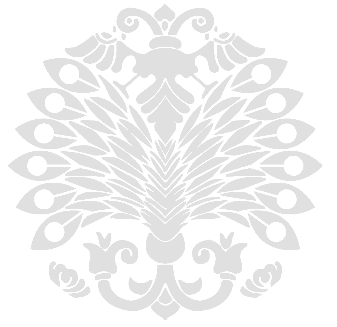 Giriş*Başlık*"Alıntı” Sonuç*Hakem Değerlendirmesi: Dış bağımsız.Kaynaklar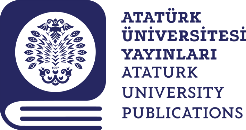 Yazar Ad SOYAD1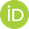 KurumKurumYazar Ad SOYAD 2KurumKurumYazar Ad SOYAD 3KurumKurumSorumlu Yazar/Corresponding Author: E-mail: Sorumlu Yazar/Corresponding Author: E-mail: Geliş Tarihi/Received Kabul Tarihi/AcceptedYayın Tarihi/Publication Date 01.01.202301.01.202401.01.2024Cite this articleCite this articleYıldırım, A. S. (2024). Makale (EN Başlık).   Russian Insights: Literature, Culture and Linguistic, 4(1), 209-215.Yıldırım, A. S. (2024). Makale (EN Başlık).   Russian Insights: Literature, Culture and Linguistic, 4(1), 209-215.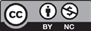 Content of this journal is licensed under a Creative Commons Attribution-Noncommercial 4.0 International License.Content of this journal is licensed under a Creative Commons Attribution-Noncommercial 4.0 International License.Araştırma Makalesi Research Article                               DOI: TR Başlık (En fazla 10 Kelime)TR Başlık (En fazla 10 Kelime)ENG Title (Max. 10 word)ENG Title (Max. 10 word)ÖzÖz250 Kelime 250 Kelime Anahtar Kelimeler:AbstractAbstract250 Word 250 Word Keywords:Yazar Katkıları: Fikir-*; Tasarım-*; Denetleme-*; Kaynaklar-*; Veri Toplanması ve/veya İşlemesi*; Analiz ve/ veya Yorum-*; Literatür Taraması-*; Yazıyı Yazan-*; Eleştirel İnceleme-*Çıkar Çatışması: Yazarlar, çıkar çatışması olmadığını beyan etmiştir.Finansal Destek: Yazarlar, bu çalışma için finansal destek almadığını beyan etmiştir.Peer-review: Externally peer-reviewed.Author Contributions: Concept -*; Design-*; Supervision-*; Resources-*; Data Collection and/or Processing-*; Analysis and/or Interpretation-*; Literature Search-*; Writing Manuscript-*; Critical Review-*; Other-*Conflict of Interest: The authors have no conflicts of interest to declare.Financial Disclosure: The authors declared that this study has received no financial support.